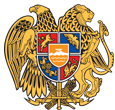 ՀԱՅԱՍՏԱՆԻ ՀԱՆՐԱՊԵՏՈՒԹՅՈՒՆ 
ԿՈՏԱՅՔԻ ՄԱՐԶ
ԲՅՈՒՐԵՂԱՎԱՆԻ ՀԱՄԱՅՆՔԱՊԵՏԱՐԱՆ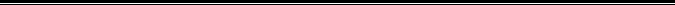 ԹՈՒՅԼՏՎՈՒԹՅՈՒՆ N ՈԽԾ - 41-21ՈԳԵԼԻՑ ԽՄԻՉՔՆԵՐԻ ԿԱՄ ԾԽԱԽՈՏԱՅԻՆ ԱՐՏԱԴՐԱՏԵՍԱԿՆԵՐԻ ԿԱՄ ԾԽԱԽՈՏԱՅԻՆ ԱՐՏԱԴՐԱՏԵՍԱԿՆԵՐԻ ՆՄԱՆԱԿՆԵՐԻ ԿԱՄ ԾԽԱԽՈՏԱՅԻՆ ԱՐՏԱԴՐԱՏԵՍԱԿՆԵՐԻ ՓՈԽԱՐԻՆԻՉՆԵՐԻ (ԲԱՑԱՌՈՒԹՅԱՄԲ ԲԺՇԿԱԿԱՆ ՆՇԱՆԱԿՈՒԹՅԱՆ ԾԽԱԽՈՏԱՅԻՆ ԱՐՏԱԴՐԱՏԵՍԱԿՆԵՐԻ ՓՈԽԱՐԻՆԻՉՆԵՐԻ) ՎԱՃԱՌՔԻ, ԻՍԿ ՀԱՆՐԱՅԻՆ ՍՆՆԴԻ ՕԲՅԵԿՏՆԵՐՈՒՄ` ՈԳԵԼԻՑ ԵՎ ԱԼԿՈՀՈԼԱՅԻՆ ԽՄԻՉՔՆԵՐԻ ԿԱՄ ԾԽԱԽՈՏԻ ԱՐՏԱԴՐԱՏԵՍԱԿՆԵՐԻ ԻՐԱՑՄԱՆ Տրված` 14 սեպտեմբեր 2021թ.Վաճառքի կամ իրացման թույլատրված ապրանքի անվանումը` 
Ոգելից խմիչքների և ծխախոտային արտադրատեսակների վաճառք:Հայտատու իրավաբանական անձի լրիվ անվանումը, կազմակերպաիրավական ձևը և գտնվելու վայրը կամ անհատ ձեռնարկատիրոջ անունը, ազգանունը և գտնվելու վայրը, հարկ վճարողի հաշվառման համարը` 
«ԶԱՐՈՒՀԻ ՎԱՐԴԱՆՅԱՆ ՎԱԼԵՐԻԿԻ», ՀՀ, ԿՈՏԱՅՔԻ ՄԱՐԶ, ԲՅՈՒՐԵՂԱՎԱՆ ՀԱՄԱՅՆՔ, Ք. ԲՅՈՒՐԵՂԱՎԱՆ, ՎԱԶԳԵՆ ՍԱՐԳՍՅԱՆ ՓՈՂՈՑ, 21 Շենք , 44, ՀՎՀՀ` 43196019:
 
Գործունեության տեսակի իրականացման վայրը`
ՀՀ, ԿՈՏԱՅՔԻ ՄԱՐԶ, ԲՅՈՒՐԵՂԱՎԱՆ ՀԱՄԱՅՆՔ, Ք. ԲՅՈՒՐԵՂԱՎԱՆ, ՎԱԶԳԵՆ ՍԱՐԳՍՅԱՆ ՓՈՂՈՑ, 11/40, 
Շինության տեսակը`
Հիմնական շինություն:
Թույլտվության գործողության ժամկետը` 
01 օգոստոս 2021-ից մինչև 31 դեկտեմբեր 2021-ը: ՀԱՄԱՅՆՔԻ ՂԵԿԱՎԱՐ                   ՀԱԿՈԲ ԲԱԼԱՍՅԱՆ  